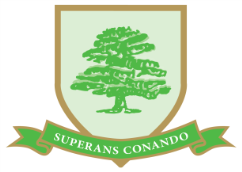 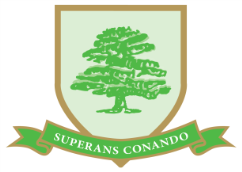 Nearly New UniformPrice List & Order Form		     	   Please return this form to Mrs Moyses on the FOCHS email address fochs@coopersalehallschool.co.uk. Mrs Moyses will try to provide the above request where possible and will let you know if the items are available. You can also visit the ‘Nearly New Uniform’ hut in the car park on Wednesdays from 2.30pm to 4.00pm (weather permitting). Once the order is confirmed, payment should be made electronically prior to collecting it using the following details:Bank Account: Friends of Coopersale Hall School; Bank Account: 30405256; Sort Code: 20-52-74; Ref: (Child’s Name)Pupil’s NameClassParent/Guardian’s NameContact Details – Mobile + EmailAUTUMN/WINTER UNIFORMAUTUMN/WINTER UNIFORMSPRING/SUMMER UNIFORMSPRING/SUMMER UNIFORMPE KITPE KITACCESSORIESACCESSORIESItemPriceItemPriceItemPriceItemPriceTunic/Pinafore Grey Dress£5.00Yellow Summer Dress£5.00Polo Shirt£2.50Scarf£2.00Yellow Blouse£2.50White Short Sleeve Shirt£2.50Green Shorts£2.50Raincoat£3.00Yellow Shirt£2.50Blazer£7.00Sweat Top£2.50Gloves/Mittens£1.00Grey Skirt£3.00Grey Shorts£2.00Jogging Bottoms£2.50Ski Hat£1.00Grey Trousers£3.00Skort£1.50Legionnaires Cap£1.00Jumper£2.00Swimming Trunks£2.00Book Bag£1.00Winter Coat£10.00Swimming Costume£2.00Sports Bag£4.00Reversible Jacket (Early Years)£3.00Leotard£2.00Socks£0.50Hockey/Football Socks£0.50Tie (Self Tie/Elastic)£0.50Painting Apron£2.00UNIFORM - Please indicate below items, size and quantity of uniform required:UNIFORM - Please indicate below items, size and quantity of uniform required:UNIFORM - Please indicate below items, size and quantity of uniform required:UNIFORM - Please indicate below items, size and quantity of uniform required:ItemSizeQuantityPrice££££££££Total Payable£